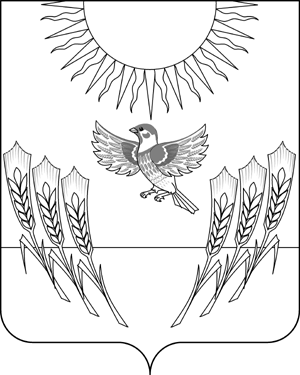 АДМИНИСТРАЦИЯ ВОРОБЬЕВСКОГО МУНИЦИПАЛЬНОГО РАЙОНАВОРОНЕЖСКОЙ ОБЛАСТИПОСТАНОВЛЕНИЕ от   22.08.2014 г. № 	545    	  	    с. ВоробьевкаОб утверждении порядка предоставления субсидий на обеспечение деятельности Воробьевской районной организации Воронежского отделения Всероссийской общественной организации ветеранов (пенсионеров) войны, труда, вооруженных сил и правоохранительных органов и Воробьевского районного отделения Воронежской областной общественной организации Всероссийского общества инвалидовВ соответствии с пунктом 2 статьи 78.1 Бюджетного кодекса Российской Федерации администрация городского округа город Воронеж постановляет:1. Утвердить прилагаемый Порядок предоставления субсидий на обеспечение деятельности Воробьевской районной организации Воронежского отделения Всероссийской общественной организации ветеранов (пенсионеров) войны, труда, вооруженных сил и правоохранительных органов и Воробьевского районного отделения Воронежской областной общественной организации Всероссийского общества инвалидов.2. Настоящее постановление распространяет свое действие на правоотношения, возникшие с 1 января 2014 года.3. Контроль за исполнением настоящего постановления возложить на заместителя главы администрации Воробьевского муниципального района Письяукова С.А.Глава администрации  муниципального района           	                                      А.В. ПищугинПриложениек постановлению администрации муниципального районаот 22.08.2014 г. № 545ПОРЯДОКпредоставления субсидий на обеспечение деятельности Воробьевской районной организации Воронежского отделения Всероссийской общественной организации ветеранов (пенсионеров) войны, труда, вооруженных сил и правоохранительных органов и Воробьевского районного отделения Воронежской областной общественной организации Всероссийского общества инвалидов1. Настоящий Порядок определяет правила предоставления из районного бюджета субсидий на обеспечение деятельности Воробьевской районной организации Воронежского отделения Всероссийской общественной организации ветеранов (пенсионеров) войны, труда, вооруженных сил и правоохранительных органов и Воробьевского районного отделения Воронежской областной общественной организации Всероссийского общества инвалидов (далее - субсидии).2. Субсидии Воробьевской районной организации Воронежского отделения Всероссийской общественной организации ветеранов (пенсионеров) войны, труда, вооруженных сил и правоохранительных органов и Воробьевскому районному отделению Воронежской областной общественной организации Всероссийского общества инвалидов (далее - организации) предоставляются на возмещение части затрат, связанных с обеспечением деятельности, направленной на решение социальных вопросов в соответствии с уставными целями данных организаций.3. Субсидии предоставляются в пределах бюджетных ассигнований и лимитов бюджетных обязательств, предусмотренных в районном бюджете на соответствующий финансовый год по разделу 10 "Социальная политика", подразделу 06 "Другие вопросы в области социальной политики", целевой статье 1110059 «Поддержка социально ориентированных некоммерческих организаций», виду расходов 600 «Безвозмездные перечисления организациям, за исключением государственных и муниципальных организаций».4. Основанием для предоставления субсидии являются соглашения, заключенные между администрацией Воробьевского муниципального района и организациями.5. Финансовый отдел администрации Воробьевского муниципального района в установленном порядке на основании бюджетной росписи районного бюджета выделяет лимиты бюджетных обязательств для предоставления субсидий организациям.6. Для получения субсидии организация представляет в администрацию Воробьевского муниципального района пакет документов:- копии учредительных документов организации, заверенные организацией;- смету предполагаемых расходов организации на очередной финансовый год;- штатное расписание организации;- копии документов, устанавливающих право пользования занимаемым организацией помещением.7. По результатам рассмотрения документов администрации Воробьевского муниципального района готовит соглашение с получателем субсидии.8. Субсидии предоставляются организациям в пределах средств, предусмотренных на эти цели решением Совета народных депутатов о районом бюджете на очередной финансовый год и плановый период.9. Перечисление субсидии осуществляется ежеквартально на основании заявок, представляемых организацией в администрацию Воробьевского муниципального района в срок установленный в соглашении.10. Организация ежеквартально в срок до 15-го числа месяца, следующего за отчетным, представляет в администрацию Воробьевского муниципального района отчет о целевом использовании бюджетных средств по установленной форме.11. Ответственность за нецелевое использование представленной субсидии, недостоверность сведений, содержащихся в документах и отчетности, несет руководитель организации в соответствии с действующим законодательством Российской Федерации.12. В случае неиспользования и использования субсидий не по целевому назначению указанные средства подлежат возврату в районный бюджет в соответствии с бюджетным законодательством Российской Федерации.13. Контроль за целевым использованием субсидий осуществляется финансовым отделом администрации Воробьевского муниципального района и соответствующими контрольными органами.